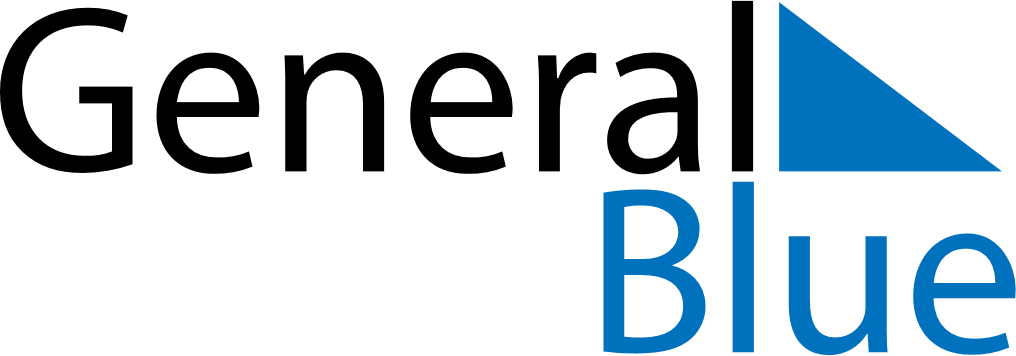 Equatorial Guinea 2023 HolidaysEquatorial Guinea 2023 HolidaysDATENAME OF HOLIDAYJanuary 1, 2023SundayNew Year’s DayJanuary 2, 2023MondayNew Year’s Day (substitute day)April 7, 2023FridayGood FridayMay 1, 2023MondayLabour DayJune 5, 2023MondayPresident’s DayJune 8, 2023ThursdayCorpus ChristiAugust 3, 2023ThursdayArmed Forces DayAugust 15, 2023TuesdayConstitution DayOctober 12, 2023ThursdayIndependence DayDecember 8, 2023FridayImmaculate ConceptionDecember 25, 2023MondayChristmas Day